双选会报名流程双选会报名流程（示图）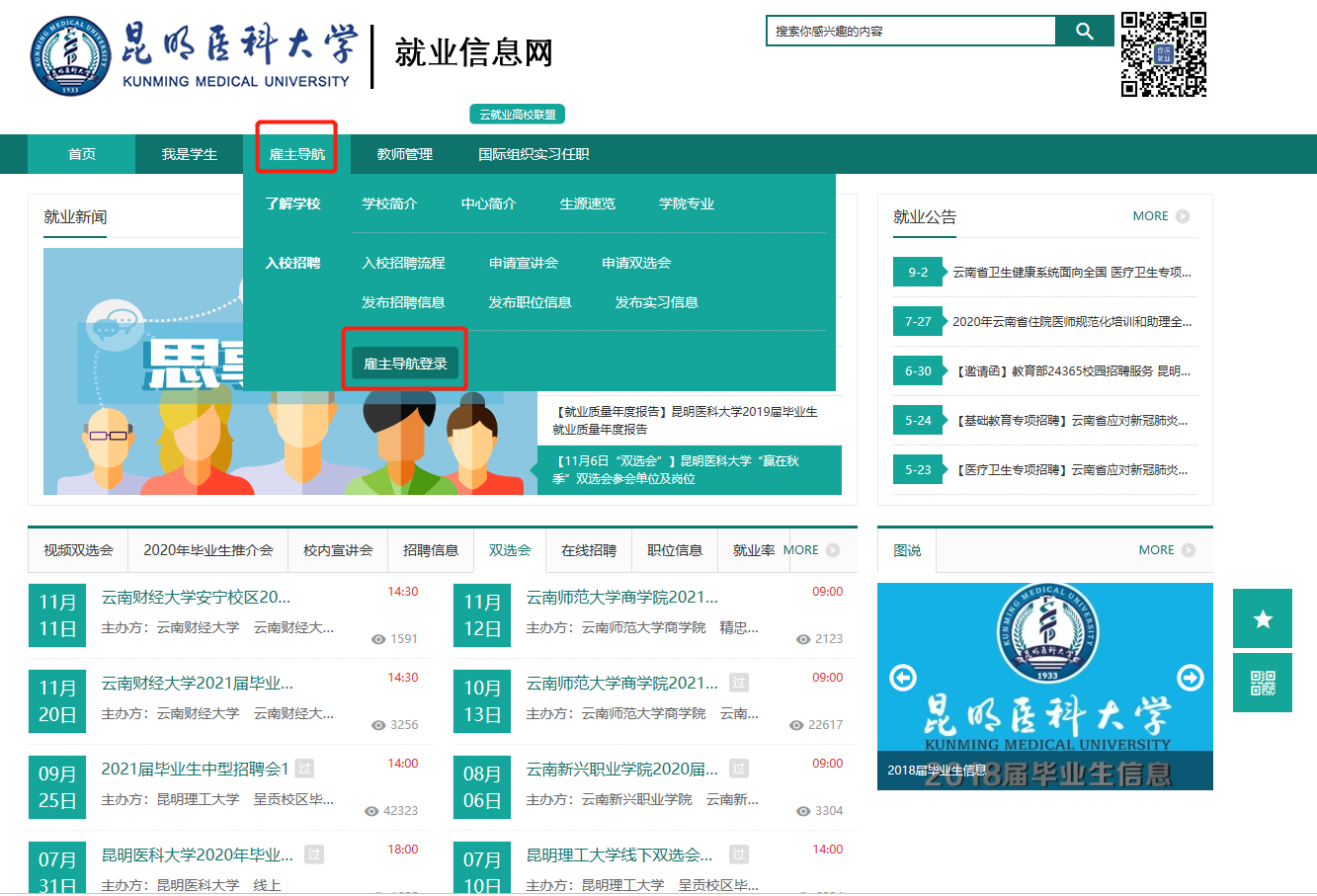 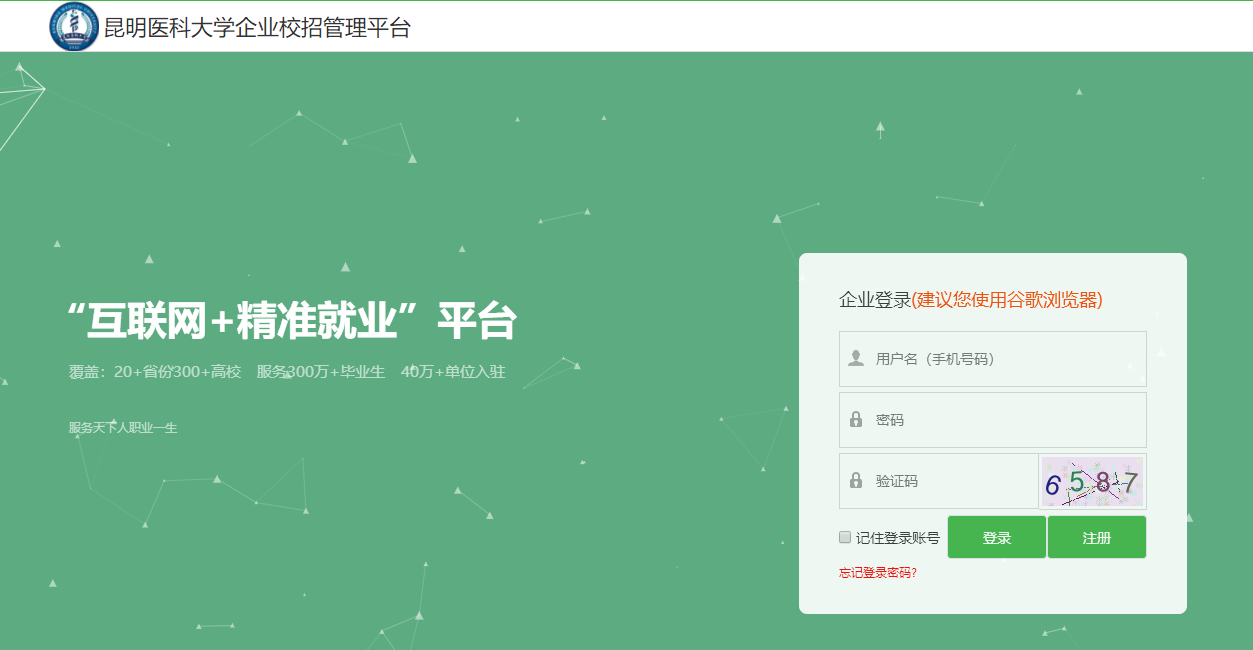 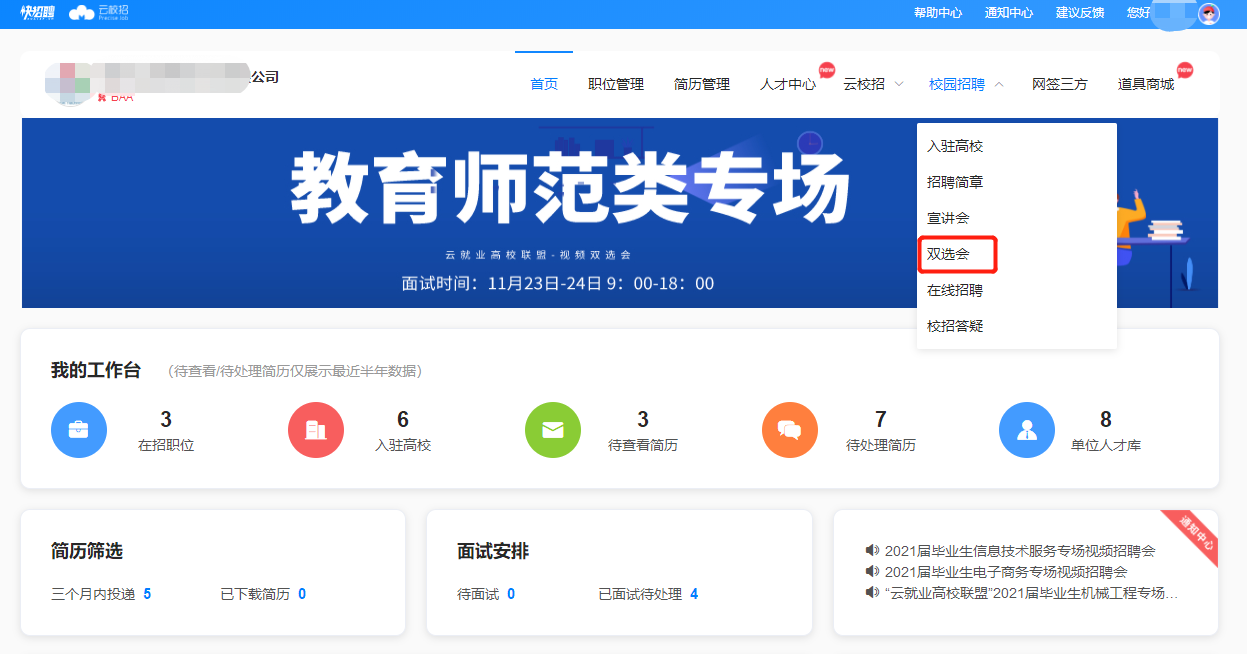 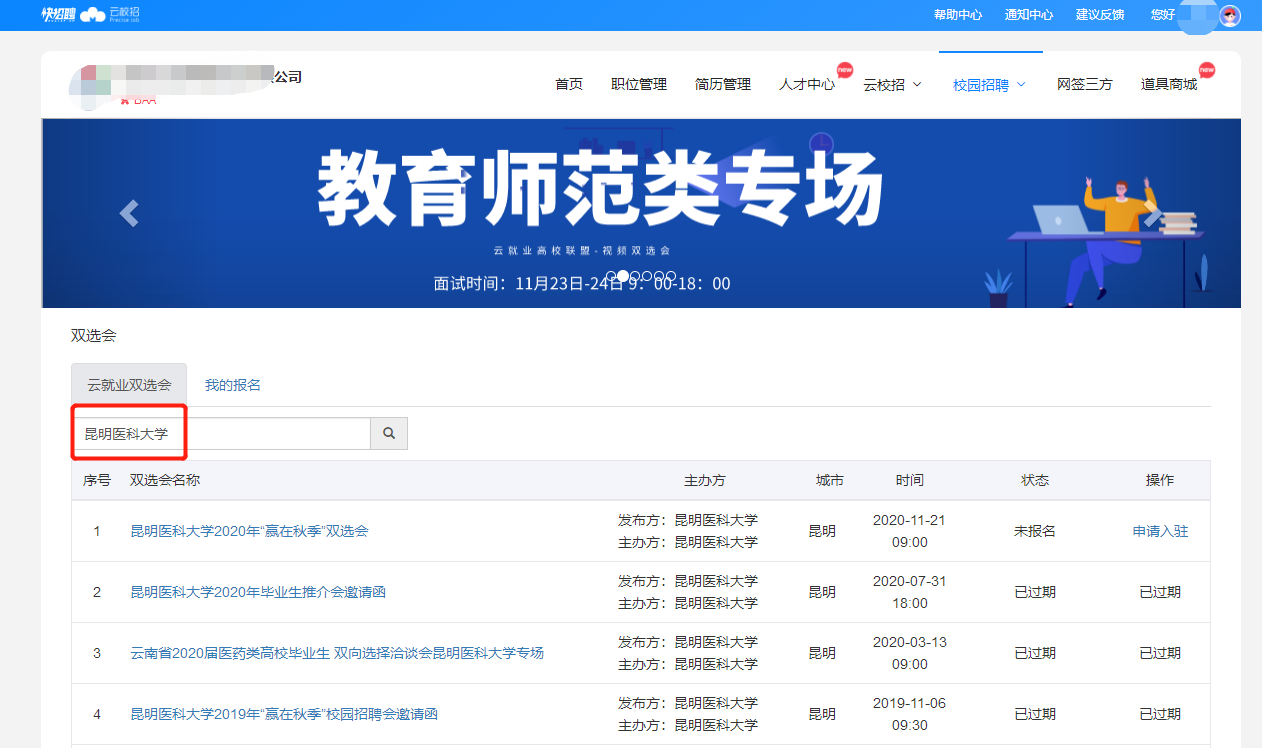 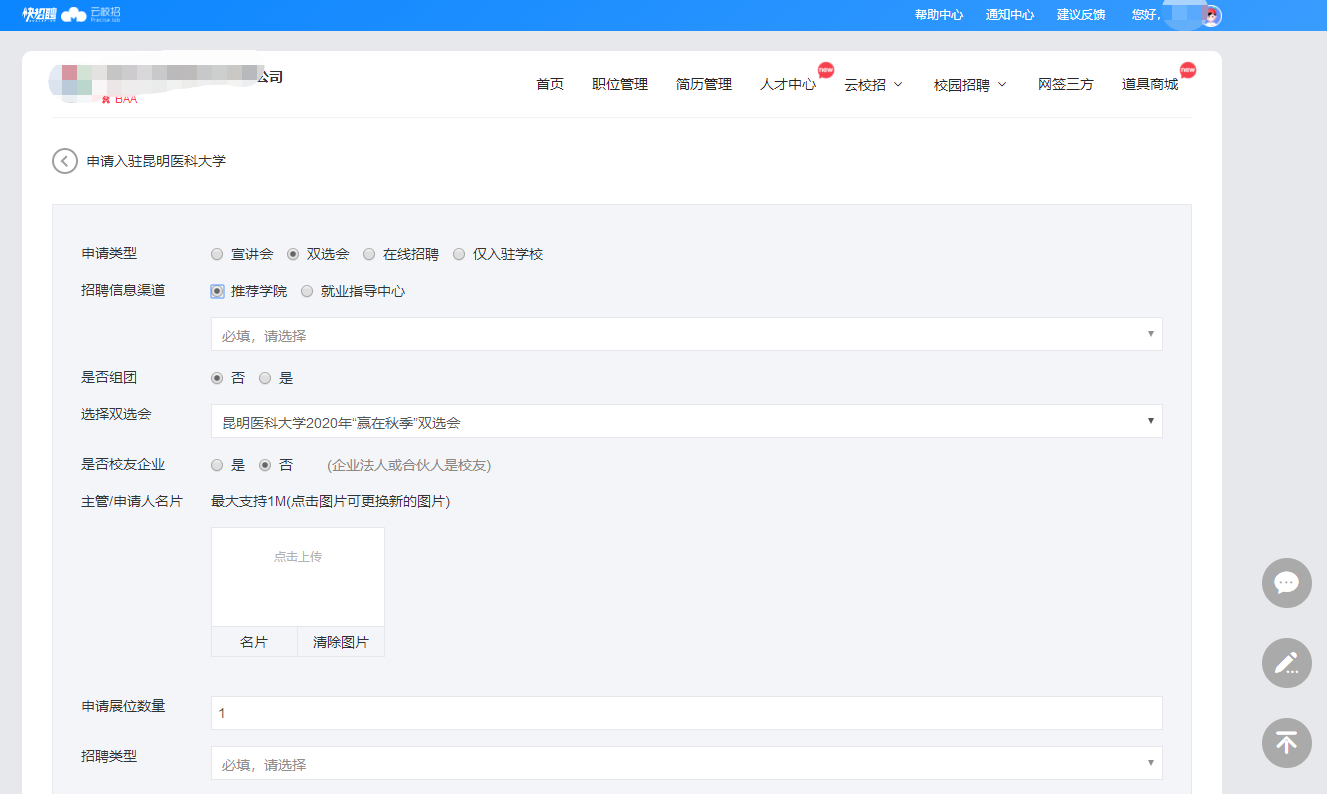 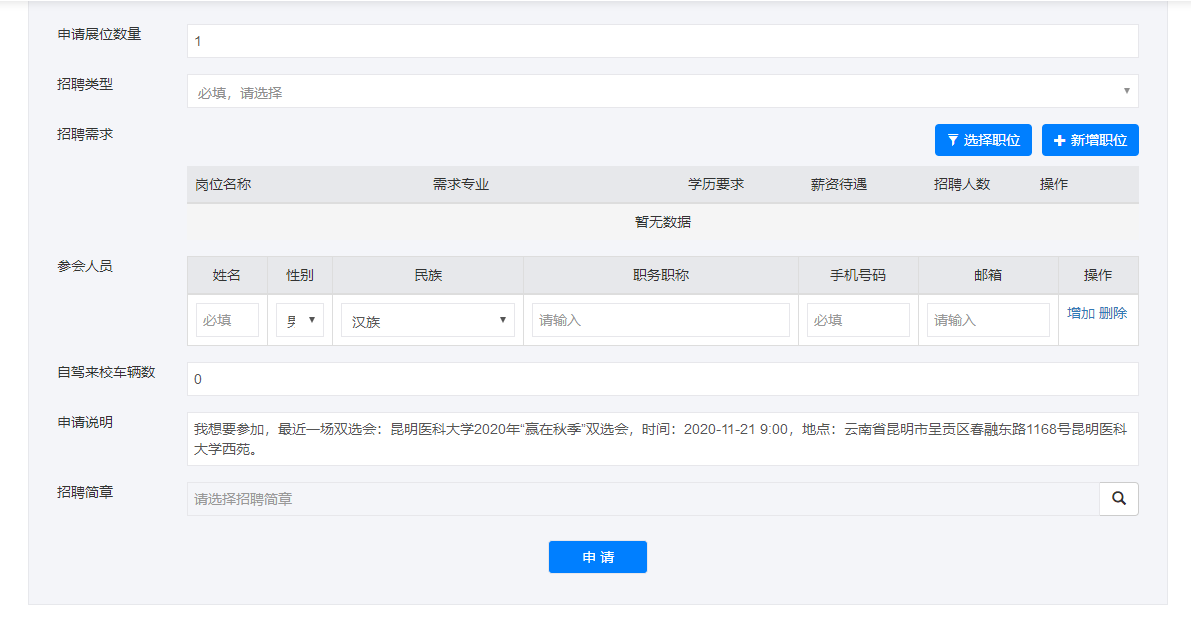 